What's the difference between 'comment on' and 'discuss'? 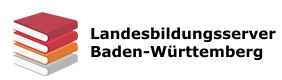 This is what the Operatorenkatalog says:(https://km-bw.de/site/pbs-bw-new/get/documents/KULTUS.Dachmandant/KULTUS/KM-Homepage/Artikelseiten%20KP-KM/Schularten/Gymnasium/Servicepaket%20Stand%20November%202018.pdf)What does this mean for the structure of my essay?COMMENT ON					DISCUSSPlease remember:Begin a new paragraph for each new idea.Make sure you use topic sentences (= introductory sentences to a block, e.g. However, there are many people who disagree with this opinion.)Make sure you use linking words to structure your ideas.Don't just list arguments. Explain them, give examples, show consequences…. your essay will be a lot more convincing that way.Remember to write in formal style (no colloquialisms, no slang, use full forms (e.g. he is, they are instead of he's and they're).comment on… / state…give your opinion, back it up with all the relevant pointsdiscussconsider all sides of an issue by providing relevant arguments and concrete examples